Comments: Comments:ObjectiveBatch name: Process templateSubstratesSubstratesSubstratesSubstratesSubstratesSubstratesSubstratesSubstratesSubstratesSubstratesSubstratesSubstrateOrient.SizeSizeDoping/typePolishthicknessBoxPurpose#Sample IDSilicon <100><100>100 mmn (Phos.)SSP525 ±25 µmDevice wafers2S1-S2Silicon <100><100>100 mmn (Phos.)SSP525 ±25 µmTest wafers1T1FiguresFiguresFiguresFiguresFigureCaptionStepFigureAfter SiO2 depNot part of this process flow example2.1After lithography3.5After BHF etchNot part of this process flow example4.1After resist stripNot part of this process flow example4.4After lithographyNot part of this process flow example5.6After metal depositionNot part of this process flow example6.1After lift-offNot part of this process flow example6.2Step HeadingEquipmentProcedureCommentsPreparationPreparationPreparationAll wafersWafer selectionWafer boxTake the wafers from the storage and put them in a wafer box. Note the wafer IDs in the batch travelerAll wafersNot part of this process flow exampleAll wafersSurface treatmentOven: HMDS – 2HMDS treatment for Si, SiO2, and BorofloatRecipe: 01HMDS priming cannot be done on Gamma spin coaters with crystal bonded substratesBond chip to carrierHotplateUse crystal bondThe chip must be in the center of the carrier waferCoat wafersSpin Coater: Gamma UVOrSpin coater:Gamma e-beam & UVResist: AZ 5214ESpin:30 s @ 4500 rpm (for 1.5 µm)Softbake:60 s @ 90 °CSequence gamma UV:3410 DCH 100mm AZ5214E 1.5umSequence gamma ebeam & UV:4110 DCH 100mm AZ5214E 1.5umRemember: No inline HMDS priming with crystal bonded substrates!Resist thickness can be measured on FilmTek or ellipsometerExposureAligner: MLA1OrMLA2OrMLA3Design:Your design fileExposure dose:MLA1: 80 mJ/cm2 MLA2: 65 mJ/cm2 (375 nm)MLA3: 65 mJ/cm2Defocus: MLA1: -4MLA2: 0 (optical AF)MLA3: -2Further information is available on labadviser:https://labadviser.nanolab.dtu.dk/index.php?title=Specific_Process_Knowledge/LithographyDevelopDeveloper: TMAH UV-lithographyDevelopment in TMAH (AZ 726 MIF): single puddle, 60 sSequence:1002 DCH 100mm SP 60sConsider long PEB if different resist is used, e.g. 2min @ 110°C for nLOF or MiRInspectionOptical microscopeCheck pattern and alignment marksDe-bond chipHotplateRemove chip from carrier and clean before continuing processingAll wafersNot part of this process flow exampleAll wafersNot part of this process flow exampleOnly device wafers!!Not part of this process flow exampleAll wafersNot part of this process flow example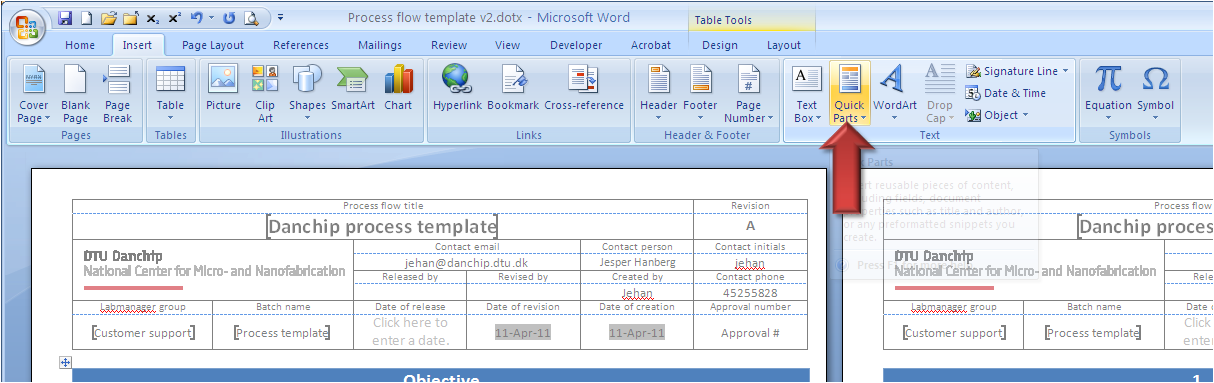 